САРАТОВСКАЯ ГОРОДСКАЯ ДУМАРЕШЕНИЕ28.05.2020 № 67-540г. СаратовО внесении изменений в решение Саратовской городской Думы от 24.12.2019                № 60-485 «О плане работы Саратовской городской Думы и постоянных комиссий городской Думы на 1-е полугодие 2020 года»В соответствии со статьей 24 Устава муниципального образования «Город Саратов»Саратовская городская Дума РЕШИЛА:1. Внести в решение Саратовской городской Думы от 24.12.2019 № 60-485                 «О плане работы Саратовской городской Думы и постоянных комиссий городской Думы на 1-е полугодие 2020 года» следующие изменения:Пункты 5, 10 Приложения 1 исключить.Пункты 1.3, 1.4, 2.3, 2.10, 2.12 Приложения 3 исключить.Подпункты 2.9.3, 2.9.4, 2.9.5, 2.9.6 пункта 2.9 Приложения 3 исключить.Настоящее решение вступает в силу со дня его принятия.ПредседательСаратовской городской Думы                                                                  В.В. Малетин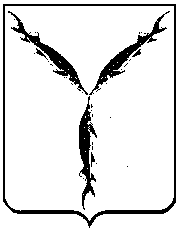 